ΠΑΡΑΡΤΗΜΑ 1ΥΠΟΔΕΙΓΜΑ Α: ΥΠΕΥΘΥΝΗ ΔΗΛΩΣΗ ΤΟΥ Ν. 1599/86 ΓΙΑ ΠΡΑΞΕΙΣ ΙΔΙΩΤΙΚΟΥ ΧΑΡΑΚΤΗΡΑ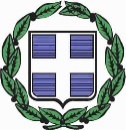 Υ Π Ε Υ Θ Υ Ν Η    Δ Η Λ Ω Σ Η(άρθρο 8 Ν. 1599/1986 και άρθρο 3 παρ. 3 Ν. 2690/1999)Η ακρίβεια των στοιχείων που υποβάλλονται με αυτή τη δήλωση μπορεί να ελεγθεί με βάση το αρχείο άλλων υπηρεσιών (άρθρο 8 παρ. 4 Ν. 1599/1986)           ΠΡΟΣ: ΟΤΔ ……….ΣΤΟΙΧΕΙΑ - ΔΗΛΟΥΝΤΟΣ / ΔΙΚΑΙΟΥΧΟΥ/ΝΟΜΙΜΟΥ ΕΚΠΡΟΣΩΠΟΥ ΓΙΑ ΠΡΑΞΕΙΣ ΙΔΙΩΤΙΚΟΥ ΧΑΡΑΚΤΗΡΑ.Με ατομική μου ευθύνη και γνωρίζοντας τις κυρώσει(ς1), που προβλέπονται από τις διατάξεις της παρ. 6 του άρθρου 22 του Ν.1599/1986, δηλώνω τα παρακάτω:Για το έργο με ΣΤΟΙΧΕΙΑ ΕΠΕΝΔΥΤΙΚΟΥ ΣΧΕΔΙΟΥ ………………………………………….... ΜΕΤΡΟ ………ΤΙΤΛΟΣ ………………………………………………..…………………… ΚΩΔΙΚΟΣ ΟΠΣΑΑ ………………………….. 1. Η άδεια λειτουργίας που έχει προσκομισθεί κατά την ολοκλήρωση είναι σε ισχύ (στην περίπτωση τροποποίησης, προσκομίζεται η νέα επικαιροποιημένη άδεια)2. Τα φορολογικά στοιχεία που σας προσκομίζω είναι ακριβή αντίγραφα εκ των πρωτοτύπων. (προσκομίζονται κατά περίπτωση: Έντυπο Ε3, Έντυπο Ν, ισολογισμός)3. Tα στοιχεία της έγκρισης που αφορούν στη νομική μορφή, στη σύνθεση του εταιρικού / μετοχικού κεφαλαίου και στη διατήρηση της επένδυσης στην περιοχή παρέμβασης, σύμφωνα με τα προβλεπόμενα στο ισχύον πλαίσιο για το είδος της επένδυσης.3α. Tα στοιχεία της έγκρισης που αφορούν στη νομική μορφή, στη σύνθεση του εταιρικού / μετοχικού κεφαλαίου, σύμφωνα με τα προβλεπόμενα στο ισχύον πλαίσιο για το είδος της επένδυσης.δεν τροποποιήθηκαντροποποιήθηκανΣτην περίπτωση αυτήεγκρίθηκαν αρμοδίωςδεν εγκρίθηκαν αρμοδίως3β. Tα στοιχεία της έγκρισης που αφορούν στη διατήρηση της επένδυσης στην περιοχή παρέμβασης, σύμφωνα με τα προβλεπόμενα στο ισχύον πλαίσιο για το είδος της επένδυσης.δεν τροποποιήθηκαντροποποιήθηκανΣτην περίπτωση τροποποιήσεων εγκρίθηκαν αρμοδίωςδεν εγκρίθηκαν αρμοδίωςδεν με αφορά3γ. Δεν έχω προβεί            ή έχω προβεί σε  μετεγκατάστασή της παραγωγικής δραστηριότητας ή σε αλλαγή της έδρας της επένδυσης εντός περιοχής  προγράμματος          έχω ενημερώσει την ΟΤΔ              δεν έχω ενημερώσει την ΟΤΔ              δεν με αφορά(Σε περίπτωση που έχει πραγματοποιηθεί παύση  ή μετεγκατάσταση δραστηριότητας αναφέρω σχετικά ) Η αλλαγή ………………………και οφείλεται……………………………………………………………………4.  Δεν έχω προβεί        	ή έχω προβεί 	σε αλλαγή του ιδιοκτησιακού καθεστώτος ενός στοιχείου υποδομής η οποία παρέχει σε μια εταιρεία ή δημόσιο οργανισμό αδικαιολόγητο πλεονέκτημα.(Σε περίπτωση που έχει πραγματοποιηθεί αλλαγή του ιδιοκτησιακού καθεστώτος αναφέρω σχετικά)         Η αλλαγή αφορά…….. και οφείλεται σε  …………….………………………………………………5. Τηρώ τους όρους της πρόσκλησης με τους οποίους εντάχθηκα6.  Σε ότι αφορά στο αν η επένδυσή μου λειτουργεί για το σκοπό για τον οποίο επιδοτήθηκε δηλώνω ότι :α) η εγκατάσταση χρησιμοποιείται για το σκοπό ένταξης δεν με αφοράναιόχι                                        Η παρέκκλιση οφείλεται σε  …………….…………………………………………………………………………………………………………………………………………………………………………………………………………………………………………β) η επένδυσή μου βρίσκεται σε παραγωγική λειτουργία και σε καλή κατάσταση (κτίρια, εξοπλισμός, κλπ.)  δεν με αφοράναιόχι                                        Οι ελλείψεις αφορούν σε  …………………..………………………………………….	……………………………………………………………………………………………	……………………………………………………………………………………………7. Έχω μεταβιβάσει τα πάγια περιουσιακά στοιχεία που έχουν ενισχυθεί δεν με αφοράόχιναι                                        Η παρέκκλιση αφορά σε αντικατάσταση από άλλα ανάλογης αξίας και κυριότητάς μου.        ..………..……………………………………………………έχω ενημερώσει την ΟΤΔ   ναι                                          	  οχι	……………………………………………………………………………………………8. Έχω κάνει χρήση χρηματοδοτικής μίσθωσηςδεν με αφοράοχιναι                                   απέκτησα               δεν απέκτησατην κυριότητα του μισθωμένου μηχανολογικού εξοπλισμού, μετά τη λήξη της σύμβασης χρηματοδοτικής μίσθωσης9. Έχω καλύψει τις θέσεις απασχόλησης προσωπικού στο χρονικό όριο που είμαι υποχρεωμένος, σύμφωνα με την πρόβλεψη στην υπογραφείσα σύμβαση ένταξης με την ΟΤΔ και έχω υποβάλλει τα δικαιολογητικά: Πίνακας προσωπικού (έντυπο Ε4) και οι προσλήψεις ή αποχωρήσεις (απολύσεις κτλ) ή άλλο αποδεικτικό δικαιολογητικό σύμφωνα με το ισχύον νομοθετικό πλαίσιο   (συμπληρώνεται μόνον στην περίπτωση πρόβλεψης της κάλυψης θέσεων απασχόλησης)δεν με αφοράναιόχι                           Η παρέκκλιση αφορά σε  ..………..…………………………………………………………………………………………………………………………………………………………………………………………………………………………………………  10. τηρώ τα κριτήρια επιλογής για τα οποία βαθμολογήθηκα 11. Έχω επιτύχει τουλάχιστον το 20% του αριθμού των διανυκτερεύσεων όπως αυτός αποτυπώθηκε στην αίτηση στήριξης για το αντίστοιχο έτος (συμπληρώνεται μόνο για πράξεις που αφορούν τουριστικά καταλύματα) και έχω προσκομίσει ως αποδεικτικά τις καταχωρήσεις των πληρωμών στα λογιστικά μου βιβλία. δεν με αφοράναιόχι                                        Η παρέκκλιση αφορά σε  ..………..……………………………………………………………………………………………………………………………………………………………………………………………………………………………………………12. Έχω επιτύχει τουλάχιστον το 30% της ποσότητας της μεταποιήσιμης πρώτης ύλης όπως αυτός αποτυπώθηκε στην αίτηση στήριξης για το αντίστοιχο έτος (συμπληρώνεται μόνο για πράξεις που αφορούν μεταποίηση) και έχω προσκομίσει ως αποδεικτικά τις καταχωρήσεις των σχετικών πληρωμών στα λογιστικά μου βιβλία. δεν με αφοράναιόχι                                        Η παρέκκλιση αφορά σε  ..………..…………………………………………………………...…	………………………………………………………………………………………………………………………………………………………………………………………………………………………………………………………………………………13. Εγκατέστησα την προβλεπόμενη επεξηγηματική πινακίδα μόνιμου χαρακτήρα ή μόνιμη αναμνηστική πλάκα στην τοποθεσία υλοποίησης της επένδυσης (συμπληρώνεται μόνο στην περίπτωση έργων με προϋπολογισμό δημόσιας δαπάνης άνω των 500.000 €),δεν με αφοράναιόχι                                        14. Διατηρώ και είναι στη διάθεση των αρμόδιων εθνικών ή κοινοτικών ελεγκτικών αρχών τα παραστατικά που αφορούν τις χρηματοδοτούμενες δαπάνες, όπως έχω υποχρέωση, τουλάχιστον επί 3 έτη μετά από το έτος κατά το οποίο πραγματοποιήθηκε η τελική πληρωμή του ΠΑΑ 2014-2020 από τον ΟΠΕΚΕΠΕ. 15. Θα υποβάλλω οποιοδήποτε άλλο δικαιολογητικό ή αποδεικτικό στοιχείο μου ζητήσει ο αρμόδιος Φορέας ελέγχου ώστε να επιβεβαιώνεται ότι τηρούνται οι προβλεπόμενες μακροχρόνιες υποχρεώσεις.                                                                                      Ημερομηνία……………………….20…….                                                                                                                 Ο/Η  ΔΗΛ…………                                                                                                                     (Υπογραφή)Όποιος εν γνώσει του δηλώνει ψευδή γεγονότα ή αρνείται ή αποκρύπτει τα αληθινά με έγγραφη υπεύθυνη δήλωση του άρθρου 8 τιμωρείται με φυλάκιση τουλάχιστον τριών μηνών. Εάν ο υπαίτιος αυτών των πράξεων σκόπευε να προσπορίσει στον εαυτό του ή σε άλλον περιουσιακό όφελος βλάπτοντας τρίτον ή σκόπευε να βλάψει άλλον, τιμωρείται με κάθειρξη μέχρι 10 ετώνΠΑΡΑΡΤΗΜΑ 1ΥΠΟΔΕΙΓΜΑ Β: ΥΠΕΥΘΥΝΗ ΔΗΛΩΣΗ ΤΟΥ Ν. 1599/86 ΓΙΑ ΠΡΑΞΕΙΣ ΔΗΜΟΣΙΟΥ ΧΑΡΑΚΤΗΡΑ ΧΩΡΙΣ ΔΗΜΟΣΙΑ ΣΥΜΒΑΣΗΥ Π Ε Υ Θ Υ Ν Η    Δ Η Λ Ω Σ Η(άρθρο 8 Ν. 1599/1986 και άρθρο 3 παρ. 3 Ν. 2690/1999)Η ακρίβεια των στοιχείων που υποβάλλονται με αυτή τη δήλωση μπορεί να ελεγθεί με βάση το αρχείο άλλων υπηρεσιών (άρθρο 8 παρ. 4 Ν. 1599/1986)           ΠΡΟΣ: ΟΤΔ ……….ΣΤΟΙΧΕΙΑ - ΔΗΛΟΥΝΤΟΣ/ΔΙΚΑΙΟΥΧΟΥ/ΝΟΜΙΜΟΥ ΕΚΠΡΟΣΩΠΟΥ ΓΙΑ ΠΡΑΞΕΙΣ ΔΗΜΟΣΙΟΥ ΧΑΡΑΚΤΗΡΑ ΧΩΡΙΣ ΔΗΜΟΣΙΑ ΣΥΜΒΑΣΗ για την ολοκλήρωση των οποίων απαιτείται άδεια λειτουργίας.Με ατομική μου ευθύνη και γνωρίζοντας τις κυρώσει(ς1), που προβλέπονται από τις διατάξεις της παρ. 6 του άρθρου 22 του Ν.1599/1986, δηλώνω τα παρακάτω:Για το έργο με ΣΤΟΙΧΕΙΑ ΕΠΕΝΔΥΤΙΚΟΥ ΣΧΕΔΙΟΥ …………………………… ΜΕΤΡΟ …………………….. ΤΙΤΛΟΣ ………………………………………………..………………… ΚΩΔΙΚΟΣ ΟΠΣΑΑ ………………………….. 1. Η άδεια λειτουργίας που έχει προσκομισθεί κατά την ολοκλήρωση είναι σε ισχύ (στην περίπτωση τροποποίησης, προσκομίζεται η νέα επικαιροποιημένη άδεια).Τα φορολογικά στοιχεία που σας προσκομίζω είναι ακριβή αντίγραφα εκ των πρωτοτύπων. (προσκομίζονται: Έντυπο Ε3, Έντυπο Ν. Προσοχή, τα φορολογικά στοιχεία πρέπει να αφορούν στην επένδυση που χρηματοδοτήθηκε. Στην περίπτωση υποκαταστήματος, απαιτούνται τα χωριστά φορολογικά στοιχεία).3. Tα στοιχεία της έγκρισης που αφορούν στη νομική μορφή, στη σύνθεση του εταιρικού / μετοχικού κεφαλαίου και στη διατήρηση της επένδυσης στην περιοχή παρέμβασης, σύμφωνα με τα προβλεπόμενα στο ισχύον πλαίσιο για το είδος της επένδυσης.3α.Tα στοιχεία της έγκρισης που αφορούν στη νομική μορφή, στη σύνθεση του εταιρικού / μετοχικού κεφαλαίου, σύμφωνα με τα προβλεπόμενα στο ισχύον πλαίσιο για το είδος της επένδυσης.δεν τροποποιήθηκαντροποποιήθηκανΣτην περίπτωση αυτήεγκρίθηκαν αρμοδίωςδεν εγκρίθηκαν αρμοδίως3β.Tα στοιχεία της έγκρισης που αφορούν στη διατήρηση της επένδυσης στην περιοχή παρέμβασης, σύμφωνα με τα προβλεπόμενα στο ισχύον πλαίσιο για το είδος της επένδυσης.δεν τροποποιήθηκαντροποποιήθηκανΣτην περίπτωση τροποποιήσεων εγκρίθηκαν αρμοδίωςδεν εγκρίθηκαν αρμοδίως        δεν με αφορά3γ. Δεν έχω προβεί        ή έχω προβεί σε  παύση ή σε μετεγκατάσταση της δραστηριότητας εντός περιοχής  προγράμματος          έχω ενημερώσει την ΟΤΔ              δεν έχω ενημερώσει την ΟΤΔ                      δεν με αφορά(Σε περίπτωση που έχει πραγματοποιηθεί παύση  ή μετεγκατάσταση δραστηριότητας αναφέρω σχετικά) Η αλλαγή ………………………και οφείλεται……………………………………………………………………4. Δεν έχω προβεί                   ή έχω προβεί σε αλλαγή του ιδιοκτησιακού καθεστώτος ενός στοιχείου υποδομής η οποία παρέχει σε μια εταιρεία ή δημόσιο οργανισμό αδικαιολόγητο πλεονέκτημα.(Σε περίπτωση που έχει πραγματοποιηθεί αλλαγή του ιδιοκτησιακού καθεστώτος αναφέρω σχετικά)         Η αλλαγή αφορά…….. και οφείλεται σε  …………….………………………………………………5. Τηρώ τους όρους της πρόσκλησης με τους οποίους εντάχθηκα6. Σε ότι αφορά στο αν η επένδυσή μου λειτουργεί για το σκοπό για τον οποίο επιδοτήθηκε δηλώνω ότι :α) η εγκατάσταση χρησιμοποιείται για το σκοπό ένταξης δεν με αφοράναιόχι                                        Η παρέκκλιση οφείλεται σε  …………….………………………………………………	…………………………………………………………………………………………………………………………………………………………………………………………β) η επένδυσή μου βρίσκεται σε παραγωγική λειτουργία και σε καλή κατάσταση (κτίρια, εξοπλισμός, κλπ.)  δεν με αφοράναιόχι                                         Οι ελλείψεις αφορούν σε  …………………..………………………………………….	……………………………………………………………………………………………	……………………………………………………………………………………………7. Έχω μεταβιβάσει τα πάγια περιουσιακά στοιχεία που έχουν ενισχυθεί δεν με αφοράόχιναι                                        Η παρέκκλιση αφορά σε αντικατάσταση από άλλα ανάλογης αξίας και κυριότητάς μου.  ..………..……………………………………………………έχω ενημερώσει την ΟΤΔ   ναι                                          	  όχι ……………………………………………………………………………………………8. Έχω κάνει χρήση χρηματοδοτικής μίσθωσηςδεν με αφοράοχιναι                                   απέκτησα               δεν απέκτησατην κυριότητα του μισθωμένου μηχανολογικού εξοπλισμού, μετά τη λήξη της σύμβασης χρηματοδοτικής μίσθωσης10. Τηρώ τα κριτήρια επιλογής για τα οποία βαθμολογήθηκα κατά την αξιολόγηση 11. Εγκατέστησα την προβλεπόμενη επεξηγηματική πινακίδα μόνιμου χαρακτήρα ή μόνιμη αναμνηστική πλάκα στην τοποθεσία υλοποίησης της επένδυσης (συμπληρώνεται μόνο στην περίπτωση έργων με προϋπολογισμό δημόσιας δαπάνης άνω των 500.000 €),δεν με αφοράναιόχι                                        12. Διατηρώ και είναι στη διάθεση των αρμόδιων εθνικών ή κοινοτικών ελεγκτικών αρχών, τα παραστατικά που αφορούν τις χρηματοδοτούμενες δαπάνες, όπως έχω υποχρέωση, τουλάχιστον επί 3 έτη μετά από το έτος κατά το οποίο πραγματοποιήθηκε η τελική πληρωμή του ΠΑΑ 2014-2020 από τον ΟΠΕΚΕΠΕ. 13. Θα υποβάλλω οποιοδήποτε άλλο δικαιολογητικό ή αποδεικτικό στοιχείο μου ζητήσει ο αρμόδιος Φορέας ελέγχου ώστε να επιβεβαιώνεται ότι τηρούνται οι προβλεπόμενες μακροχρόνιες υποχρεώσεις.                                                                                       Ημερομηνία……………………….20…….Ο/Η ΔΗΛ…………                                                                                                                                                      (Υπογραφή)(1) "¨Όποιος εν γνώσει του δηλώνει ψευδή γεγονότα ή αρνείται ή αποκρύπτει τα αληθινά με έγγραφη υπεύθυνη δήλωση του άρθρου 8 τιμωρείται με φυλάκιση τουλάχιστον τριών μηνών. Εάν ο υπαίτιος αυτών των πράξεων σκόπευε να προσπορίσει στον εαυτό του ή σε άλλον περιουσιακό όφελος βλάπτοντας τρίτον ή σκόπευε να βλάψει άλλον, τιμωρείται με κάθειρξη μέχρι 10 ετών.ΠΑΡΑΡΤΗΜΑ 1ΥΠΟΔΕΙΓΜΑ Γ: ΥΠΕΥΘΥΝΗ ΔΗΛΩΣΗ ΤΟΥ Ν. 1599/86 ΓΙΑ ΠΡΑΞΕΙΣ ΔΗΜΟΣΙΟΥ ΧΑΡΑΚΤΗΡΑ ΜΕ ΔΗΜΟΣΙΑ ΣΥΜΒΑΣΗ ΧΩΡΙΣ ΕΣΟΔΑΥ Π Ε Υ Θ Υ Ν Η    Δ Η Λ Ω Σ Η(άρθρο 8 Ν. 1599/1986 και άρθρο 3 παρ. 3 Ν. 2690/1999)Η ακρίβεια των στοιχείων που υποβάλλονται με αυτή τη δήλωση μπορεί να ελεγθεί με βάση το αρχείο άλλων υπηρεσιών (άρθρο 8 παρ. 4 Ν. 1599/1986)           ΠΡΟΣ: ΟΤΔ ……….ΣΤΟΙΧΕΙΑ - ΔΗΛΟΥΝΤΟΣ/ΔΙΚΑΙΟΥΧΟΥ/ΝΟΜΙΜΟΥ ΕΚΠΡΟΣΩΠΟΥ ΓΙΑ ΠΡΑΞΕΙΣ ΔΗΜΟΣΙΟΥ ΧΑΡΑΚΤΗΡΑ ΜΕ ΔΗΜΟΣΙΑ ΣΥΜΒΑΣΗ ΧΩΡΙΣ ΕΣΟΔΑ .Με ατομική μου ευθύνη και γνωρίζοντας τις κυρώσει(ς1), που προβλέπονται από τις διατάξεις της παρ. 6 του άρθρου 22 του Ν.1599/1986, δηλώνω τα παρακάτω:Για το έργο με ΣΤΟΙΧΕΙΑ ΕΠΕΝΔΥΤΙΚΟΥ ΣΧΕΔΙΟΥ ………………………….... ΜΕΤΡΟ …………………….. ΤΙΤΛΟΣ ………………………………………………..…………………… ΚΩΔΙΚΟΣ ΟΠΣΑΑ ………………………….. 1. Η άδεια λειτουργίας που έχει προσκομισθεί κατά την ολοκλήρωση είναι σε ισχύ (στην περίπτωση τροποποίησης, προσκομίζεται η νέα επικαιροποιημένη άδεια), όπου απαιτείται. 2. Στο έργο δεν έχει επέλθει ουσιαστική μεταβολή που επηρεάζει τη φύση, τους στόχους ή την εφαρμογή των όρων που θα μπορούσαν να υπονομεύσουν τους αρχικούς στόχους, καθώς και το έργο συντηρείται και είναι λειτουργικό. Φορέας Λειτουργίας του έργου είναι ………… και ο Φορέας συντήρησης είναι ………………….. Έγιναν οι εξής ενέργειες συντήρησης ………….. (σε περίπτωση που απαιτούνται). Κατά τη χρονική διάρκεια υποχρεωτικής συντήρησης των έργων (Άρθρο 171 του Ν. 4412/2016) να αναφέρεται στο πρώτο έτος αν παρουσιάστηκαν τυχόν προβλήματα και πώς αντιμετωπίστηκαν.3α.Tα στοιχεία της έγκρισης που αφορούν στη διατήρηση της επένδυσης στην περιοχή παρέμβασης, σύμφωνα με τα προβλεπόμενα στο ισχύον πλαίσιο για το είδος της επένδυσης.-	δεν τροποποιήθηκαν-	τροποποιήθηκανΣτην περίπτωση τροποποιήσεων εγκρίθηκαν αρμοδίωςδεν εγκρίθηκαν αρμοδίωςδεν με αφορά3β. Δεν έχω προβεί        ή έχω προβεί σε παύση ή σε μετεγκατάσταση της δραστηριότητας εντός περιοχής  προγράμματος           έχω ενημερώσει την ΟΤΔ              έχω ενημερώσει την ΟΤΔ              δεν με αφορά(Σε περίπτωση που έχει πραγματοποιηθεί παύση  ή μετεγκατάσταση δραστηριότητας αναφέρω σχετικά) Η αλλαγή ………………………και οφείλεται……………………………………………………………………4. Τηρώ τους όρους της πρόσκλησης με τους οποίους εντάχθηκα5. Σε ότι αφορά στο αν η επένδυσή μου λειτουργεί για το σκοπό για τον οποίο επιδοτήθηκε δηλώνω ότι :α) η εγκατάσταση χρησιμοποιείται για το σκοπό ένταξης δεν με αφοράναιόχι                                        Η παρέκκλιση οφείλεται σε  …………….………………………………………………β) η επένδυσή μου βρίσκεται σε λειτουργία και σε καλή κατάσταση (κτίρια, εξοπλισμός, κλπ.)  δεν με αφοράναιόχι                                         Οι ελλείψεις αφορούν σε  …………………..………………………………………….6. Έχω μεταβιβάσει τα πάγια περιουσιακά στοιχεία που έχουν ενισχυθεί δεν με αφοράόχιναι                                        Η παρέκκλιση αφορά σε αντικατάσταση από άλλα ανάλογης αξίας και κυριότητάς μου.  ..………..……………………………………………………έχω ενημερώσει την ΟΤΔ   ναι                                                 οχι	……………………………………………………………………………………………7. Τηρώ τα κριτήρια επιλογής για τα οποία βαθμολογήθηκα κατά την αξιολόγηση 8. Εγκατέστησα την προβλεπόμενη επεξηγηματική πινακίδα μόνιμου χαρακτήρα ή μόνιμη αναμνηστική πλάκα στην τοποθεσία υλοποίησης της επένδυσης (συμπληρώνεται μόνο στην περίπτωση έργων με προϋπολογισμό δημόσιας δαπάνης άνω των 500.000 €),δεν με αφοράναιόχι                                        9. Διατηρώ και είναι στη διάθεση των αρμόδιων εθνικών ή κοινοτικών ελεγκτικών αρχών, τα παραστατικά που αφορούν τις χρηματοδοτούμενες δαπάνες, όπως έχω υποχρέωση, τουλάχιστον επί 3 έτη μετά από το έτος κατά το οποίο πραγματοποιήθηκε η τελική πληρωμή του ΠΑΑ 2014-2020 από τον ΟΠΕΚΕΠΕ. 10. Θα υποβάλλω οποιοδήποτε άλλο δικαιολογητικό ή αποδεικτικό στοιχείο μου ζητήσει ο αρμόδιος Φορέας ελέγχου ώστε να επιβεβαιώνεται ότι τηρούνται οι προβλεπόμενες μακροχρόνιες υποχρεώσεις.                                                                                       Ημερομηνία……………………….20…….                                                                                                                      Ο/Η  ΔΗΛ…………                                                                                                                                                      (Υπογραφή)(1) "¨Όποιος εν γνώσει του δηλώνει ψευδή γεγονότα ή αρνείται ή αποκρύπτει τα αληθινά με έγγραφη υπεύθυνη δήλωση του άρθρου 8 τιμωρείται με φυλάκιση τουλάχιστον τριών μηνών. Εάν ο υπαίτιος αυτών των πράξεων σκόπευε να προσπορίσει στον εαυτό του ή σε άλλον περιουσιακό όφελος βλάπτοντας τρίτον ή σκόπευε να βλάψει άλλον, τιμωρείται με κάθειρξη μέχρι 10 ετών.ΠΑΡΑΡΤΗΜΑ 1ΥΠΟΔΕΙΓΜΑ Δ: ΥΠΕΥΘΥΝΗ ΔΗΛΩΣΗ ΤΟΥ Ν. 1599/86 ΓΙΑ ΠΡΑΞΕΙΣ ΔΗΜΟΣΙΟΥ ΧΑΡΑΚΤΗΡΑ ΜΕ ΔΗΜΟΣΙΑ ΣΥΜΒΑΣΗ ΜΕ ΕΣΟΔΑΥ Π Ε Υ Θ Υ Ν Η    Δ Η Λ Ω Σ Η(άρθρο 8 Ν. 1599/1986 και άρθρο 3 παρ. 3 Ν. 2690/1999)Η ακρίβεια των στοιχείων που υποβάλλονται με αυτή τη δήλωση μπορεί να ελεγθεί με βάση το αρχείο άλλων υπηρεσιών (άρθρο 8 παρ. 4 Ν. 1599/1986)           ΠΡΟΣ: ΟΤΔ ……….ΣΤΟΙΧΕΙΑ - ΔΗΛΟΥΝΤΟΣ/ΔΙΚΑΙΟΥΧΟΥ/ΝΟΜΙΜΟΥ ΕΚΠΡΟΣΩΠΟΥ ΓΙΑ ΠΡΑΞΕΙΣ ΔΗΜΟΣΙΟΥ ΧΑΡΑΚΤΗΡΑ ΜΕ ΕΣΟΔΑ .Με ατομική μου ευθύνη και γνωρίζοντας τις κυρώσει(ς1), που προβλέπονται από τις διατάξεις της παρ. 6 του άρθρου 22 του Ν.1599/1986, δηλώνω τα παρακάτω:Για το έργο με ΣΤΟΙΧΕΙΑ ΕΠΕΝΔΥΤΙΚΟΥ ΣΧΕΔΙΟΥ ……………………………….... ΜΕΤΡΟ …………………….. ΤΙΤΛΟΣ ………………………………………………..…………………………… ΚΩΔΙΚΟΣ ΟΠΣΑΑ ………………………….. 1. Η άδεια λειτουργίας που έχει προσκομισθεί κατά την ολοκλήρωση είναι σε ισχύ (στην περίπτωση τροποποίησης, προσκομίζεται η νέα επικαιροποιημένη άδεια), όπου απαιτείται2. Στο έργο δεν έχει επέλθει ουσιαστική μεταβολή που επηρεάζει τη φύση, τους στόχους ή την εφαρμογή των όρων που θα μπορούσαν να υπονομεύσουν τους αρχικούς στόχους, καθώς και το έργο συντηρείται και είναι λειτουργικό. Φορέας Λειτουργίας του έργου είναι ………… και ο Φορέας συντήρησης είναι ………………….. Έγιναν οι εξής ενέργειες συντήρησης ………….. (σε περίπτωση που απαιτούνται). Κατά τη χρονική διάρκεια υποχρεωτικής συντήρησης των έργων (Άρθρο 171 του Ν. 4412/2016) να αναφέρεται στο πρώτο έτος αν παρουσιάστηκαν τυχόν προβλήματα και πώς αντιμετωπίστηκαν.3. Σας προσκομίζω ετησίως τα οικονομικά στοιχεία για τα καθαρά έσοδα της πράξης (Σε περίπτωση πράξης που παράγει έσοδα και εμπίπτει στις διατάξεις του άρθρου 61 του Καν. (ΕΕ) 1303/2013 και δεν ήταν αντικειμενικά δυνατός ο εκ των προτέρων καθορισμός των εσόδων).4. Tα στοιχεία της έγκρισης που αφορούν στη νομική μορφή, στη σύνθεση του εταιρικού / μετοχικού κεφαλαίου και στη διατήρηση της επένδυσης στην περιοχή παρέμβασης, σύμφωνα με τα προβλεπόμενα στο ισχύον πλαίσιο για το είδος της επένδυσης.4α.Tα στοιχεία της έγκρισης που αφορούν στη διατήρηση της επένδυσης στην περιοχή παρέμβασης, σύμφωνα με τα προβλεπόμενα στο ισχύον πλαίσιο για το είδος της επένδυσης.δεν τροποποιήθηκαντροποποιήθηκανΣτην περίπτωση τροποποιήσεων εγκρίθηκαν αρμοδίωςδεν εγκρίθηκαν αρμοδίως4β. Δεν έχω προβεί        					ή έχω προβεί σε παύση ή σε μετεγκατάσταση της δραστηριότητας εντός περιοχής  προγράμματος           έχω ενημερώσει την ΟΤΔ              έχω ενημερώσει την ΟΤΔ              (Σε περίπτωση που έχει πραγματοποιηθεί παύση  ή μετεγκατάσταση δραστηριότητας αναφέρω σχετικά) Η αλλαγή ………………………και οφείλεται……………………………………………………………………5. Τηρώ τους όρους της πρόσκλησης με τους οποίους εντάχθηκα6. Σε ότι αφορά στο αν η επένδυσή μου λειτουργεί για το σκοπό για τον οποίο επιδοτήθηκε δηλώνω ότι :α) η εγκατάσταση χρησιμοποιείται για το σκοπό ένταξης δεν με αφοράναιόχι                                        Η παρέκκλιση οφείλεται σε  …………….……………………………………………………………………………………………………………………………………………………………………………………………………………………………………………………………………………………β) η επένδυσή μου βρίσκεται σε λειτουργία και σε καλή κατάσταση (κτίρια, εξοπλισμός, κλπ.)  ναιόχι                                        Οι ελλείψεις αφορούν σε  …………………..………………………………………….7. Έχω μεταβιβάσει τα πάγια περιουσιακά στοιχεία που έχουν ενισχυθεί δεν με αφοράόχιναι                                        Η παρέκκλιση αφορά σε αντικατάσταση από άλλα ανάλογης αξίας και κυριότητάς μου.  ..………..……………………………………………………έχω ενημερώσει την ΟΤΔ   ναι                                                 οχι	……………………………………………………………………………………………8. Τηρώ τα κριτήρια επιλογής για τα οποία βαθμολογήθηκα κατά την αξιολόγηση 9. Εγκατέστησα την προβλεπόμενη επεξηγηματική πινακίδα μόνιμου χαρακτήρα ή μόνιμη αναμνηστική πλάκα στην τοποθεσία υλοποίησης της επένδυσης (συμπληρώνεται μόνο στην περίπτωση έργων με προϋπολογισμό δημόσιας δαπάνης άνω των 500.000 €),δεν με αφοράναιόχι                                        …………………………………………………………………………………………11. Διατηρώ και είναι στη διάθεση των αρμόδιων εθνικών ή κοινοτικών ελεγκτικών αρχών, τα παραστατικά που αφορούν τις χρηματοδοτούμενες δαπάνες, όπως έχω υποχρέωση, τουλάχιστον επί 3 έτη μετά από το έτος κατά το οποίο πραγματοποιήθηκε η τελική πληρωμή του ΠΑΑ 2014-2020 από τον ΟΠΕΚΕΠΕ. 12. Θα υποβάλλω οποιοδήποτε άλλο δικαιολογητικό ή αποδεικτικό στοιχείο μου ζητήσει ο αρμόδιος Φορέας ελέγχου ώστε να επιβεβαιώνεται ότι τηρούνται οι προβλεπόμενες μακροχρόνιες υποχρεώσεις.                                                                                       Ημερομηνία……………………….20…….                                                                                                                          Ο/Η  ΔΗΛ…………                                                                                                                                (Υπογραφή)(1) "¨Όποιος εν γνώσει του δηλώνει ψευδή γεγονότα ή αρνείται ή αποκρύπτει τα αληθινά με έγγραφη υπεύθυνη δήλωση του άρθρου 8 τιμωρείται με φυλάκιση τουλάχιστον τριών μηνών. Εάν ο υπαίτιος αυτών των πράξεων σκόπευε να προσπορίσει στον εαυτό του ή σε άλλον περιουσιακό όφελος βλάπτοντας τρίτον ή σκόπευε να βλάψει άλλον, τιμωρείται με κάθειρξη μέχρι 10 ετών.                                      ΠΑΡΑΡΤΗΜΑ 2: ΠΡΑΚΤΙΚΟ ΕΠΙΤΟΠΙΑΣ ΕΠΙΣΚΕΨΗΣΠΕΡΙΦΕΡΕΙΑ:ΠΕΡΙΦΕΡΕΙΑΚΗ ΕΝΟΤΗΤΑ:ΑΝΑΠΤΥΞΙΑΚΗ Α.Ε. Ο.Τ.Α. :ΠΡΑΚΤΙΚΟ ΕΠΙΤΟΠΙΑΣ ΕΠΙΣΚΕΨΗΣ  ΕΠΕΝΔΥΤΙΚΩΝ ΣΧΕΔΙΩΝ ΤΟΥ ΜΕΤΡΟΥ 19, ΥΠΟΜΕΤΡΟΥ 19.2ΤΟΥ ΠΑΑ 2014 - 2020.ΣΤΟ ΣΤΑΔΙΟ ΛΕΙΤΟΥΡΓΙΑΣΣΤΟΙΧΕΙΑ ΕΠΙΤΡΟΠΗΣ ΕΠΙΤΟΠΙΑΣ ΕΠΙΣΚΕΨΗΣΣΤΟΙΧΕΙΑ ΕΠΕΝΔΥΤΙΚΟΥ ΣΧΕΔΙΟΥΕΚΘΕΣΗΤΟΠΟΣ ΚΑΙ ΗΜΕΡΟΜΗΝΙΑ ΣΥΝΤΑΞΗΣ ΕΝΤΥΠΟΥ:                                                                      ΠΑΡΑΡΤΗΜΑ 3: ΠΙΝΑΚΑΣ ΟΛΟΚΛΗΡΩΜΕΝΩΝ ΠΡΑΞΕΩΝΠΕΡΙΦΕΡΕΙΑ:ΠΕΡΙΦΕΡΕΙΑΚΗ ΕΝΟΤΗΤΑ:ΑΝΑΠΤΥΞΙΑΚΗ Α.Ε. Ο.Τ.Α. :Όνομα:Όνομα:Όνομα:Όνομα:Επώνυμο:Επώνυμο:Επώνυμο:Επώνυμο:Όνομα πατέρα:Όνομα πατέρα:Όνομα πατέρα:Όνομα πατέρα:Επώνυμο πατέρα:Επώνυμο πατέρα:Επώνυμο πατέρα:Επώνυμο πατέρα:Όνομα μητέρας:Όνομα μητέρας:Όνομα μητέρας:Όνομα μητέρας:Επώνυμο μητέρας:Επώνυμο μητέρας:Επώνυμο μητέρας:Επώνυμο μητέρας:Αριθ. Δελτ. Ταυτ./Διαβ.:Αριθ. Δελτ. Ταυτ./Διαβ.:Αριθ. Δελτ. Ταυτ./Διαβ.:Αριθ. Δελτ. Ταυτ./Διαβ.:Αριθ. Δελτ. Ταυτ./Διαβ.:Αριθ. Δελτ. Ταυτ./Διαβ.:Α.Φ.Μ.:Α.Φ.Μ.:Α.Φ.Μ.:Α.Φ.Μ.:Δ.Ο.Υ.:Δ.Ο.Υ.:Ημ/νία γέννησης:Ημ/νία γέννησης:Ημ/νία γέννησης:Ημ/νία γέννησης:Χώρα γέννησης:Χώρα γέννησης:Χώρα γέννησης:ΧώραΥπηκοότητας:ΧώραΥπηκοότητας:ΧώραΥπηκοότητας:Δημότης:Δημότης:Δημότης:Νομός:Νομός:Νομός:Νομός:Δήμος:Δήμος:ΔιεύθυνσηΚατοικίας:ΔιεύθυνσηΚατοικίας:ΔιεύθυνσηΚατοικίας:Νομός:Νομός:Νομός:Δήμος:Δήμος:Δήμος:Δήμος:Δημ. Ενότητα:Δημ. Ενότητα:Δημ. Ενότητα:Δημ. Ενότητα:Δημ./Τοπ. Κοινότητα:Δημ./Τοπ. Κοινότητα:Δημ./Τοπ. Κοινότητα:Δημ./Τοπ. Κοινότητα:Δημ./Τοπ. Κοινότητα:Οδός:Οδός:Οδός:Οδός:Αριθ.:Αριθ.:Τ.Κ.:Τ.Κ.:Τηλ.:Δ/νση Ηλεκτρον. Ταχυδρ. (E-mail):Δ/νση Ηλεκτρον. Ταχυδρ. (E-mail):Δ/νση Ηλεκτρον. Ταχυδρ. (E-mail):Δ/νση Ηλεκτρον. Ταχυδρ. (E-mail):Δ/νση Ηλεκτρον. Ταχυδρ. (E-mail):Δ/νση Ηλεκτρον. Ταχυδρ. (E-mail):Δ/νση Ηλεκτρον. Ταχυδρ. (E-mail):Δ/νση Ηλεκτρον. Ταχυδρ. (E-mail):Δ/νση Ηλεκτρον. Ταχυδρ. (E-mail):Όνομα:Όνομα:Όνομα:Όνομα:Επώνυμο:Επώνυμο:Επώνυμο:Επώνυμο:Όνομα πατέρα:Όνομα πατέρα:Όνομα πατέρα:Όνομα πατέρα:Επώνυμο πατέρα:Επώνυμο πατέρα:Επώνυμο πατέρα:Επώνυμο πατέρα:Όνομα μητέρας:Όνομα μητέρας:Όνομα μητέρας:Όνομα μητέρας:Επώνυμο μητέρας:Επώνυμο μητέρας:Επώνυμο μητέρας:Επώνυμο μητέρας:Αριθ. Δελτ. Ταυτ./Διαβ.:Αριθ. Δελτ. Ταυτ./Διαβ.:Αριθ. Δελτ. Ταυτ./Διαβ.:Αριθ. Δελτ. Ταυτ./Διαβ.:Αριθ. Δελτ. Ταυτ./Διαβ.:Αριθ. Δελτ. Ταυτ./Διαβ.:Α.Φ.Μ.:Α.Φ.Μ.:Α.Φ.Μ.:Α.Φ.Μ.:Δ.Ο.Υ.:Δ.Ο.Υ.:Ημ/νία γέννησης:Ημ/νία γέννησης:Ημ/νία γέννησης:Ημ/νία γέννησης:Χώρα γέννησης:Χώρα γέννησης:Χώρα γέννησης:ΧώραΥπηκοότητας:ΧώραΥπηκοότητας:ΧώραΥπηκοότητας:Δημότης:Δημότης:Δημότης:Νομός:Νομός:Νομός:Νομός:Δήμος:Δήμος:ΔιεύθυνσηΚατοικίας:ΔιεύθυνσηΚατοικίας:ΔιεύθυνσηΚατοικίας:Νομός:Νομός:Νομός:Δήμος:Δήμος:Δήμος:Δήμος:Δημ. Ενότητα:Δημ. Ενότητα:Δημ. Ενότητα:Δημ. Ενότητα:Δημ./Τοπ. Κοινότητα:Δημ./Τοπ. Κοινότητα:Δημ./Τοπ. Κοινότητα:Δημ./Τοπ. Κοινότητα:Δημ./Τοπ. Κοινότητα:Οδός:Οδός:Οδός:Οδός:Αριθ.:Αριθ.:Τ.Κ.:Τ.Κ.:Τηλ.:Δ/νση Ηλεκτρον. Ταχυδρ. (E-mail):Δ/νση Ηλεκτρον. Ταχυδρ. (E-mail):Δ/νση Ηλεκτρον. Ταχυδρ. (E-mail):Δ/νση Ηλεκτρον. Ταχυδρ. (E-mail):Δ/νση Ηλεκτρον. Ταχυδρ. (E-mail):Δ/νση Ηλεκτρον. Ταχυδρ. (E-mail):Δ/νση Ηλεκτρον. Ταχυδρ. (E-mail):Δ/νση Ηλεκτρον. Ταχυδρ. (E-mail):Δ/νση Ηλεκτρον. Ταχυδρ. (E-mail):Όνομα:Όνομα:Όνομα:Όνομα:Επώνυμο:Επώνυμο:Επώνυμο:Επώνυμο:Όνομα πατέρα:Όνομα πατέρα:Όνομα πατέρα:Όνομα πατέρα:Επώνυμο πατέρα:Επώνυμο πατέρα:Επώνυμο πατέρα:Επώνυμο πατέρα:Όνομα μητέρας:Όνομα μητέρας:Όνομα μητέρας:Όνομα μητέρας:Επώνυμο μητέρας:Επώνυμο μητέρας:Επώνυμο μητέρας:Επώνυμο μητέρας:Αριθ. Δελτ. Ταυτ./Διαβ.:Αριθ. Δελτ. Ταυτ./Διαβ.:Αριθ. Δελτ. Ταυτ./Διαβ.:Αριθ. Δελτ. Ταυτ./Διαβ.:Αριθ. Δελτ. Ταυτ./Διαβ.:Αριθ. Δελτ. Ταυτ./Διαβ.:Α.Φ.Μ.:Α.Φ.Μ.:Α.Φ.Μ.:Α.Φ.Μ.:Δ.Ο.Υ.:Δ.Ο.Υ.:Ημ/νία γέννησης:Ημ/νία γέννησης:Ημ/νία γέννησης:Ημ/νία γέννησης:Χώρα γέννησης:Χώρα γέννησης:Χώρα γέννησης:ΧώραΥπηκοότητας:ΧώραΥπηκοότητας:ΧώραΥπηκοότητας:Δημότης:Δημότης:Δημότης:Νομός:Νομός:Νομός:Νομός:Δήμος:Δήμος:ΔιεύθυνσηΚατοικίας:ΔιεύθυνσηΚατοικίας:ΔιεύθυνσηΚατοικίας:Νομός:Νομός:Νομός:Δήμος:Δήμος:Δήμος:Δήμος:Δημ. Ενότητα:Δημ. Ενότητα:Δημ. Ενότητα:Δημ. Ενότητα:Δημ./Τοπ. Κοινότητα:Δημ./Τοπ. Κοινότητα:Δημ./Τοπ. Κοινότητα:Δημ./Τοπ. Κοινότητα:Δημ./Τοπ. Κοινότητα:Οδός:Οδός:Οδός:Οδός:Αριθ.:Αριθ.:Τ.Κ.:Τ.Κ.:Τηλ.:Δ/νση Ηλεκτρον. Ταχυδρ. (E-mail):Δ/νση Ηλεκτρον. Ταχυδρ. (E-mail):Δ/νση Ηλεκτρον. Ταχυδρ. (E-mail):Δ/νση Ηλεκτρον. Ταχυδρ. (E-mail):Δ/νση Ηλεκτρον. Ταχυδρ. (E-mail):Δ/νση Ηλεκτρον. Ταχυδρ. (E-mail):Δ/νση Ηλεκτρον. Ταχυδρ. (E-mail):Δ/νση Ηλεκτρον. Ταχυδρ. (E-mail):Δ/νση Ηλεκτρον. Ταχυδρ. (E-mail):Όνομα:Όνομα:Όνομα:Όνομα:Επώνυμο:Επώνυμο:Επώνυμο:Επώνυμο:Όνομα πατέρα:Όνομα πατέρα:Όνομα πατέρα:Όνομα πατέρα:Επώνυμο πατέρα:Επώνυμο πατέρα:Επώνυμο πατέρα:Επώνυμο πατέρα:Όνομα μητέρας:Όνομα μητέρας:Όνομα μητέρας:Όνομα μητέρας:Επώνυμο μητέρας:Επώνυμο μητέρας:Επώνυμο μητέρας:Επώνυμο μητέρας:Αριθ. Δελτ. Ταυτ./Διαβ.:Αριθ. Δελτ. Ταυτ./Διαβ.:Αριθ. Δελτ. Ταυτ./Διαβ.:Αριθ. Δελτ. Ταυτ./Διαβ.:Αριθ. Δελτ. Ταυτ./Διαβ.:Αριθ. Δελτ. Ταυτ./Διαβ.:Α.Φ.Μ.:Α.Φ.Μ.:Α.Φ.Μ.:Α.Φ.Μ.:Δ.Ο.Υ.:Δ.Ο.Υ.:Ημ/νία γέννησης:Ημ/νία γέννησης:Ημ/νία γέννησης:Ημ/νία γέννησης:Χώρα γέννησης:Χώρα γέννησης:Χώρα γέννησης:ΧώραΥπηκοότητας:ΧώραΥπηκοότητας:ΧώραΥπηκοότητας:Δημότης:Δημότης:Δημότης:Νομός:Νομός:Νομός:Νομός:Δήμος:Δήμος:ΔιεύθυνσηΚατοικίας:ΔιεύθυνσηΚατοικίας:ΔιεύθυνσηΚατοικίας:Νομός:Νομός:Νομός:Δήμος:Δήμος:Δήμος:Δήμος:Δημ. Ενότητα:Δημ. Ενότητα:Δημ. Ενότητα:Δημ. Ενότητα:Δημ./Τοπ. Κοινότητα:Δημ./Τοπ. Κοινότητα:Δημ./Τοπ. Κοινότητα:Δημ./Τοπ. Κοινότητα:Δημ./Τοπ. Κοινότητα:Οδός:Οδός:Οδός:Οδός:Αριθ.:Αριθ.:Τ.Κ.:Τ.Κ.:Τηλ.:Δ/νση Ηλεκτρον. Ταχυδρ. (E-mail):Δ/νση Ηλεκτρον. Ταχυδρ. (E-mail):Δ/νση Ηλεκτρον. Ταχυδρ. (E-mail):Δ/νση Ηλεκτρον. Ταχυδρ. (E-mail):Δ/νση Ηλεκτρον. Ταχυδρ. (E-mail):Δ/νση Ηλεκτρον. Ταχυδρ. (E-mail):Δ/νση Ηλεκτρον. Ταχυδρ. (E-mail):Δ/νση Ηλεκτρον. Ταχυδρ. (E-mail):Δ/νση Ηλεκτρον. Ταχυδρ. (E-mail):ΜΕΛΗ ΕΠΙΤΡΟΠΗΣ:ΜΕΛΗ ΕΠΙΤΡΟΠΗΣ:ΗΜΕΡΟΜΗΝΙΑ ΕΠΙΤΟΠΙΑΣ ΕΠΙΣΚΕΨΗΣ:ΚΩΔΙΚΟΣ ΠΣΚΕ:ΚΩΔΙΚΟΣ ΟΠΣΑΑ:ΤΙΤΛΟΣ ΕΡΓΟΥ:ΔΙΚΑΙΟΥΧΟΣ:ΤΟΠΟΘΕΣΙΑ ΥΛΟΠΟΙΗΣΗΣ:Α.Π. ΑΠΟΦΑΣΗΣ ΕΝΤΑΞΗΣ ΠΡΟΫΠΟΛΟΓΙΣΜΟΣ ΕΝΤΑΞΗΣ:ΕΓΚΕΚΡΙΜΕΝΗ ΔΗΜΟΣΙΑ ΔΑΠΑΝΗ:ΗΜΕΡΟΜΗΝΙΑ ΟΡΙΣΤΙΚΗΣ ΕΓΚΡΙΣΗΣ-ΣΥΜΒΑΣΗΣΗΜΕΡΟΜΗΝΙΑ ΟΛΟΚΛΗΡΩΣΗΣ ΕΠΕΝΔΥΣΗΣ(ΗΜΕΡΟΜΗΝΙΑ ΑΠΟΠΛΗΡΩΜΗΣ ΑΠΟ ΤΟΝ ΟΠΕΚΕΠΕ)ΤΕΛΙΚΟΣ Π/Υ ΕΠΕΝΔΥΣΗΣ (ΔΗΜΟΣΙΑ ΔΑΠΑΝΗ)ΚΑΤΑΒΛΗΘΕΙΣΑ ΔΗΜΟΣΙΑ ΔΑΠΑΝΗ:Κατά την επιτόπια επίσκεψη: (επιλέγεται ανάλογα) προέκυψε ότι ο δικαιούχος τηρεί τις μακροχρόνιες υποχρεώσεις στο σύνολό τους, προέκυψε ότι δεν τηρούνται οι μακροχρόνιες υποχρεώσεις (γίνεται αναλυτική περιγραφή των ευρημάτων)  επισυνάπτονται φωτογραφίες του έργουΤΑ ΜΕΛΗ ΤΗΣ ΕΠΙΤΡΟΠΗΣΤΑ ΜΕΛΗ ΤΗΣ ΕΠΙΤΡΟΠΗΣΟΝΟΜΑΤΕΠΩΝΥΜΟ:1.2.3. ΥΠΟΓΡΑΦΗ:ΚΩΔ.ΟΠΣΑΑΔΙΚΑΙΟΥΧΟΣΤΙΤΛΟΣ ΕΡΓΟΥΤΗΡΗΣΗ ΜΑΚΡΟΧΡΟΝΙΩΝ ΥΠΟΧΡΕΩΣΕΩΝ(ΝΑΙ / ΟΧΙ)ΠΑΡΑΤΗΡΗΣΕΙΣ